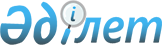 Қазақстан Республикасы Үкіметінің 2007 жылғы 28 желтоқсандағы N 1314 қаулысына өзгерістер мен толықтыру енгізу туралы
					
			Күшін жойған
			
			
		
					Қазақстан Республикасы Үкіметінің 2008 жылғы 15 сәуірдегі N 344 Қаулысы. Күші жойылды - ҚР Үкіметінің 2008 жылғы 31 желтоқсандағы N 1332 Қаулысымен.



      


Ескерту. Қаулының күші жойылды - ҚР Үкіметінің 2008 жылғы 31 желтоқсандағы 


 N 1332 


 (2009 жылғы 1 қаңтардан бастап қолданысқа енгізіледі) Қаулысымен.



      Қазақстан Республикасының Үкіметі 

ҚАУЛЫ ЕТЕДІ:




      1. "Қоршаған ортаға эмиссия үшін төлемақының базалық және шекті ставкаларын бекіту туралы" Қазақстан Республикасы Үкіметінің 2007 жылғы 28 желтоқсандағы N 1314 
 қаулысына 
 мынадай өзгерістер мен толықтыру енгізілсін:



      көрсетілген қаулымен бекітілген қоршаған ортаға эмиссия үшін төлемақының базалық және шекті ставкаларында:




      реттік нөмірі 7-жолдың 5-бағанындағы "30567,3" деген сандар "2600" деген сандармен ауыстырылсын;



      ескертпеде:




      2) тармақша мынадай редакцияда жазылсын:



      "2) қоршаған ортаға эмиссия үшін төлемақының ставкаларына:



      энергия өндіруші ұйымдар;



      табиғи монополия субъектілері үшін коммуналдық қызметтерді көрсеткен кезде түзілетін эмиссия көлемі үшін мынадай коэффициенттер енгізіледі



      1 

0,3 коэффициенті;



      2

 0,43 коэффициенті;



      3 

0,25 коэффициенті;";




      мынадай мазмұндағы 5) тармақшамен толықтырылсын:



      "5) ескертпенің 1), 2), 3) тармақшаларында көзделген жеңілдетілген коэффициенттерді қолдану қоршаған ортаға эмиссиялардың нормативтен тыс көлемі үшін төлемдерге қолданылмайды.".




      2. Осы қаулы алғаш рет ресми жарияланған күнінен бастап қолданысқа енгізіледі.


      Қазақстан Республикасының




      Премьер-Министрі                                     К.Мәсімов


					© 2012. Қазақстан Республикасы Әділет министрлігінің «Қазақстан Республикасының Заңнама және құқықтық ақпарат институты» ШЖҚ РМК
				